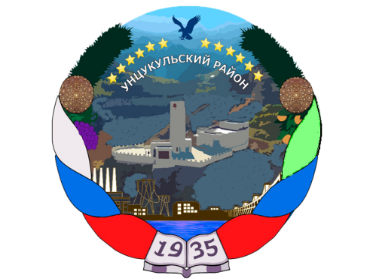 РЕСПУБЛИКА ДАГЕСТАНГЛАВА МУНИЦИПАЛЬНОГО ОБРАЗОВАНИЯ«УНЦУКУЛЬСКИЙ РАЙОН»Индекс 368950  РД, пос. Шамилькала, ул.М.Дахадаева,3 тел.55-64-85 e-mail: mo_uncuk_raion@mail.ruПОСТАНОВЛЕНИЕот «09» августа 2018 г.  № 95О создании  нештатной группы  по профотбору  В Военном комиссариате Унцукульского  районаВо избежание  случаев  призыва  в Вооруженные  Силы  Российской Федерации  юношей   с нервно-психической   неустойчивостью,  в целях  качественного  предназначения  призывников  по  родам  войск,  качественного  отбора  граждан  желающих поступить  на военную  службу по контракту, правильного   и  рационального  распределения   призывников  на должности  (по классам  основных  сходных   воинских  должностей)  на основании  ст. 10 Приказа  № 400  МО РФ  от   02.10.2007 года и Приказа № 50 Министра  обороны  Российской Федерации от   26.01.2000 г. «Об  утверждении  руководства  по профессиональному психологическому  отбору в Вооруженных  Силах Российской Федерации»постановляю:1.Создать  на базе Военного комиссариата Унцукульского района  нештатную  группу профессионального  психологического отбора  в составе:Начальника  группы - Мирзабековой Зарипат Хамидовны, старшего помощника (по ППО ) начальника отделения   (ППГВС) Военного комиссариата Унцукульского района;Членов группы: Шарапудиновой Мадинат Шарапудиновны -  невропатолога ГБУ РД  «Унцукульская ЦРБ»;Магомедова Абдулы  Магомедовича – военрука МКУ «ШамилькалинскаяСОШ»;Магомедовой Эльмиры  Вагабовны – психолога МКУ «ШамилькалинскаяСОШ».Глава МО «Унцукульский район»                                               И.М. Нурмагомедов